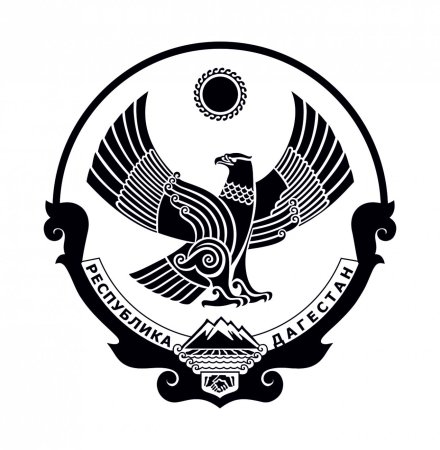 РОССИЙСКАЯ ФЕДЕРАЦИЯМИНИСТЕРСТВО ОБРАЗОВАНИЯ И НАУКИ РЕСПУБЛИКИ ДАГЕСТАНМУНИЦИПАЛЬНОЕ КАЗЁННОЕ  ОБРАЗОВАТЕЛЬНОЕ УЧРЕЖДЕНИЕ«КАЯКЕНТСКАЯ СРЕДНЯЯ ОБЩЕОБРАЗОВАТЕЛЬНАЯ ШКОЛА№1ИМЕНИ АЛИБЕКОВА МАГОМЕДЗАПИРА МАГОМЕДРАСУЛОВИЧА» 368554 с.Каякент, ул.Шихсаидова, 54kayakent.sosh 1mail.ru                                   Справка об участии учителя географии и биологииМКОУ «Усемикентская  СОШ» с.Усемикент  Каякентского районаАлхасова Джалила Алхасовичав экспертной профессиональной деятельности районного уровня.Настоящей справкой подтверждаем в том, что учитель географии и биологии Алхасова Джалила Алхасовича   принимала участие в экспертной деятельности на муниципальном  уровне.     Директор МКОУ   «Усемикентская  СОШ»:                           Магомедова Д.С                     Год МероприятиеУчастие2021, 2022гг.Всероссийская олимпиада школьников  по  биологииЧлен комиссии по проверке олимпиадных работ2021Районный  конкурс«Знатоки географии родного края»Член жюри2022Муниципальный этап Всероссийского детского экологического Конкурса - форума «Зелёная планета 2022»Член жюри2021Районный  конкурспо Биологии Член жюри